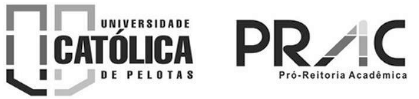 COORDENAÇÃO DE GRADUAÇÃO E EXTENSÃOCentro/Instituto: Curso(s) de Graduação: Título: Linha(s): Coordenador: 	Tipo de Proposta: (   ) Programa  (   ) ProjetoTítulo dos Projetos/Ações:  (somente para programa)Data: 1. Dados de identificação1.1 Título:       1.2 Centro/Instituto:       1.3 Tipo de Proposta:   (   ) Programa    (    ) Projeto1.4 Data de início:       1.5 Data de término:       1.6 Público alvo: (anexar declaração de concordância de organização(ões) ou representante(s) da comunidade atendida)    1.7 Características do público alvo:      1.8 Público estimado e periodicidade para o atendimento:     1.9 Convênios/Parcerias com outras organizações:     1.10 Possibilidade de financiamento externo:      1.11 Parcerias internas:     1.12 Abrangência locorregional:     1.13 Previsão de produtos ou produção científica:     2. Resumo3. Fundamentação teórica4. Justificativa      (curricularização, desenvolvimento locorregional e sustentabilidade institucional)5. Objetivos5.1 Objetivo Geral5.2  Objetivos Específicos     6. Evidência(s) quanto a institucionalização6.1 Articulação com o Plano de Desenvolvimento Institucional (PDI)6.2 Alinhamento com o Planejamento Estratégico (PE)6.3 Previsão em Projeto Pedagógico de Curso (PPC)7. Metas e Indicadores(Inserir linhas se necessário)8. Metodologia e plano de trabalho8.1 Metodologia8.2 Plano de TrabalhoSemestre: 1(Inserir linhas se necessário)Semestre: 2(Inserir linhas se necessário)Semestre: 3  (somente para programas)(Inserir linhas se necessário)Semestre: 4  (somente para programas)(Inserir linhas se necessário)9. Previsão de integrantes da equipe9.1 Pessoal docente e técnico-administrativo(Inserir linhas se necessário)9.2 Estimativa de estudantes (informar a quantidade)	(     )  remunerados com bolsa de 10 horas semanais	(     )  remunerados com bolsa de 20 horas semanais	(     )  voluntários com atuação de 10 horas semanais	(     )  voluntários com atuação de 20 horas semanais10. Previsão orçamentária10.1 Itens de consumo(Inserir linhas se necessário)10.2 Itens permanentes(Inserir linhas se necessário)10.3 Fontes de financiamento/contrapartida11. PareceresCoordenador de CursoEm ____/____/____ 	_________________________________AssinaturaDiretor do Centro/InstitutoEm ____/____/____ 	_________________________________AssinaturaComissão de AvaliaçãoEm ____/____/____ 	_________________________________AssinaturaPró-Reitoria AcadêmicaEm ____/____/____ 	_________________________________AssinaturaPró-Reitoria AdministrativaEm ____/____/____ 	_________________________________AssinaturaDESCRIÇÃO DA METAINDICADORESINDICADORESINDICADORESINDICADORESDESCRIÇÃO DA METADescriçãoUnidadeQtd.Forma de acompanhamentoDescrição da atividadeMês 1Mês 2Mês 3Mês 4Mês 5Mês 6Descrição da atividadeMês 1Mês 2Mês 3Mês 4Mês 5Mês 6Descrição da atividadeMês 1Mês 2Mês 3Mês 4Mês 5Mês 6Descrição da atividadeMês 1Mês 2Mês 3Mês 4Mês 5Mês 6Nome dos professores/funcionários e endereço do currículo lattesFunção no projeto(coordenador/orientador)Carga horáriaInício(mês/ano)Término(mês/ano)Descrição dos itens de consumoQuantidadeUnidadeValor unitário R$Valor total R$Total R$Total R$Total R$Total R$Descrição dos itens permanentesQuantidadeUnidadeValor unitário R$Valor total R$Total R$Total R$Total R$Total R$